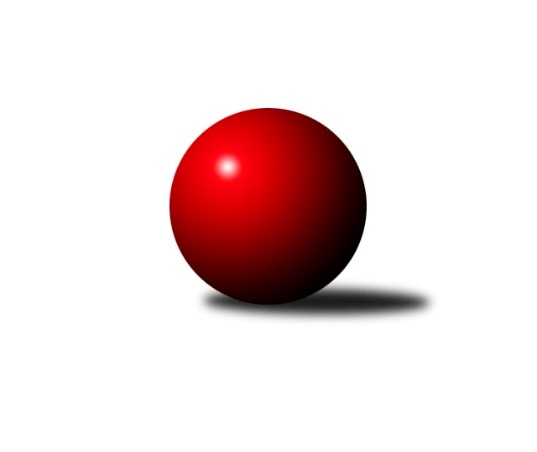 Č.9Ročník 2021/2022	27.11.2021Nejlepšího výkonu v tomto kole: 3236 dosáhlo družstvo: HKK Olomouc2. KLZ B 2021/2022Výsledky 9. kolaSouhrnný přehled výsledků:KK Slovan Rosice B	- TJ Sokol Husovice	1:7	3012:3188	7.5:16.5	27.11.HKK Olomouc	- TJ Jiskra Otrokovice	6:2	3236:3118	13.0:11.0	27.11.KK Vyškov	- KK Šumperk	6:2	3005:2889	13.0:11.0	27.11.KK Zábřeh	- TJ Centropen Dačice	1:7	3073:3164	10.0:14.0	27.11.Tabulka družstev:	1.	TJ Sokol Husovice	9	8	0	1	49.0 : 23.0 	122.5 : 93.5 	 3159	16	2.	KK Vyškov	9	5	2	2	42.0 : 30.0 	110.5 : 105.5 	 3160	12	3.	TJ Centropen Dačice	9	5	1	3	40.5 : 31.5 	108.5 : 107.5 	 3172	11	4.	KK Zábřeh	9	5	0	4	36.0 : 36.0 	111.5 : 104.5 	 3187	10	5.	TJ Jiskra Otrokovice	9	4	1	4	38.0 : 34.0 	118.0 : 98.0 	 3121	9	6.	HKK Olomouc	9	2	2	5	30.5 : 41.5 	99.5 : 116.5 	 3065	6	7.	KK Slovan Rosice B	7	1	1	5	19.0 : 37.0 	71.5 : 96.5 	 2998	3	8.	KK Šumperk	7	0	1	6	17.0 : 39.0 	74.0 : 94.0 	 2965	1Podrobné výsledky kola:	 KK Slovan Rosice B	3012	1:7	3188	TJ Sokol Husovice	Ilona Olšáková	125 	 130 	 129 	136	520 	 1:3 	 559 	 150	145 	 137	127	Markéta Gabrhelová	Šárka Palková	110 	 163 	 136 	129	538 	 1.5:2.5 	 557 	 126	151 	 136	144	Blanka Sedláková	Petra Jeřábková	119 	 102 	 118 	121	460 	 1:3 	 513 	 138	140 	 123	112	Lenka Kričinská	Kristýna Klištincová	109 	 92 	 123 	127	451 	 1:3 	 485 	 111	120 	 118	136	Veronika Dufková *1	Eva Putnová	142 	 132 	 125 	135	534 	 3:1 	 508 	 127	139 	 116	126	Lenka Hanušová	Pavlína Březinová	114 	 133 	 113 	149	509 	 0:4 	 566 	 138	137 	 117	174	Ivana Šimkovározhodčí: Jan Bernatíkstřídání: *1 od 66. hodu Laura NeováNejlepší výkon utkání: 566 - Ivana Šimková	 HKK Olomouc	3236	6:2	3118	TJ Jiskra Otrokovice	Zuzana Kolaříková	121 	 156 	 132 	128	537 	 4:0 	 442 	 99	119 	 112	112	Jitka Bětíková	Denisa Hamplová	140 	 107 	 152 	114	513 	 3:1 	 484 	 112	140 	 122	110	Marta Zavřelová	Alena Kopecká	143 	 127 	 146 	129	545 	 2:2 	 531 	 123	135 	 118	155	Renáta Mikulcová st.	Ivana Volná	124 	 124 	 130 	107	485 	 0:4 	 586 	 141	136 	 159	150	Monika Niklová	Silvie Vaňková	167 	 144 	 140 	143	594 	 3:1 	 512 	 111	131 	 146	124	Hana Jonášková	Jaroslava Havranová	157 	 127 	 137 	141	562 	 1:3 	 563 	 129	130 	 148	156	Hana Stehlíkovározhodčí: Milan SekaninaNejlepší výkon utkání: 594 - Silvie Vaňková	 KK Vyškov	3005	6:2	2889	KK Šumperk	Sabina Šebelová	129 	 102 	 110 	113	454 	 2:2 	 431 	 108	107 	 112	104	Adéla Příhodová	Monika Maláková	130 	 107 	 125 	122	484 	 2:2 	 517 	 129	141 	 125	122	Kateřina Zapletalová	Lucie Trávníčková	104 	 130 	 119 	120	473 	 1:3 	 484 	 116	110 	 128	130	Kateřina Petková	Michaela Kouřilová	148 	 138 	 127 	111	524 	 3:1 	 443 	 100	108 	 114	121	Brigitte Marková	Jana Vejmolová	138 	 123 	 132 	144	537 	 3:1 	 527 	 120	145 	 126	136	Růžena Smrčková	Simona Koreňová	132 	 135 	 154 	112	533 	 2:2 	 487 	 140	115 	 111	121	Hana Jáňovározhodčí: František JelínekNejlepší výkon utkání: 537 - Jana Vejmolová	 KK Zábřeh	3073	1:7	3164	TJ Centropen Dačice	Romana Švubová	130 	 121 	 123 	162	536 	 2:2 	 549 	 126	146 	 150	127	Tereza Křížová	Dana Wiedermannová	111 	 113 	 143 	118	485 	 2:2 	 512 	 130	112 	 124	146	Jindra Kovářová	Valerie Langerová	117 	 148 	 132 	121	518 	 2:2 	 494 	 134	135 	 89	136	Kristýna Macků	Lenka Horňáková	136 	 130 	 119 	129	514 	 2:2 	 517 	 127	128 	 127	135	Gabriela Filakovská	Jitka Killarová	122 	 130 	 142 	144	538 	 2:2 	 554 	 137	128 	 148	141	Veronika Brtníková	Olga Ollingerová	125 	 119 	 128 	110	482 	 0:4 	 538 	 131	130 	 134	143	Klára Křížovározhodčí: Soňa KeprtováNejlepší výkon utkání: 554 - Veronika BrtníkováPořadí jednotlivců:	jméno hráče	družstvo	celkem	plné	dorážka	chyby	poměr kuž.	Maximum	1.	Hana Stehlíková 	TJ Jiskra Otrokovice	563.54	371.3	192.3	2.2	6/6	(575)	2.	Kateřina Fryštacká 	TJ Jiskra Otrokovice	559.00	368.4	190.6	3.9	5/6	(582)	3.	Ivana Šimková 	TJ Sokol Husovice	555.20	369.9	185.3	3.7	5/6	(598)	4.	Markéta Gabrhelová 	TJ Sokol Husovice	553.47	368.6	184.9	3.3	5/6	(574)	5.	Jitka Killarová 	KK Zábřeh	552.92	372.7	180.2	2.1	5/5	(588)	6.	Romana Švubová 	KK Zábřeh	551.20	377.2	174.0	4.1	5/5	(587)	7.	Jana Vejmolová 	KK Vyškov	548.64	369.2	179.4	3.0	5/5	(564)	8.	Klára Křížová 	TJ Centropen Dačice	548.61	370.8	177.8	5.0	6/6	(591)	9.	Růžena Smrčková 	KK Šumperk	546.80	369.7	177.1	3.6	5/5	(564)	10.	Veronika Brtníková 	TJ Centropen Dačice	544.67	369.8	174.8	4.4	6/6	(561)	11.	Silvie Vaňková 	HKK Olomouc	540.00	367.9	172.1	8.0	5/5	(594)	12.	Tereza Křížová 	TJ Centropen Dačice	539.25	362.6	176.6	6.8	6/6	(562)	13.	Simona Koreňová 	KK Vyškov	539.20	362.5	176.7	4.6	5/5	(567)	14.	Kateřina Zapletalová 	KK Šumperk	537.93	360.9	177.1	5.0	5/5	(576)	15.	Ilona Olšáková 	KK Slovan Rosice B	536.00	367.4	168.6	6.9	4/4	(552)	16.	Monika Niklová 	TJ Jiskra Otrokovice	535.92	364.8	171.2	6.6	6/6	(586)	17.	Michaela Kouřilová 	KK Vyškov	534.81	356.2	178.6	5.1	4/5	(567)	18.	Lenka Horňáková 	KK Zábřeh	533.92	374.2	159.7	7.0	5/5	(610)	19.	Lenka Pouchlá 	HKK Olomouc	533.25	362.3	171.0	6.6	4/5	(573)	20.	Martina Dosedlová 	KK Slovan Rosice B	529.50	360.2	169.3	7.7	3/4	(567)	21.	Marcela Říhová 	HKK Olomouc	528.50	354.3	174.2	6.9	5/5	(550)	22.	Lenka Hanušová 	TJ Sokol Husovice	528.08	359.9	168.2	6.4	6/6	(575)	23.	Lenka Kričinská 	TJ Sokol Husovice	526.83	366.2	160.6	8.1	6/6	(583)	24.	Zuzana Štěrbová 	KK Vyškov	526.73	361.3	165.5	6.5	5/5	(560)	25.	Zuzana Kolaříková 	HKK Olomouc	524.90	369.6	155.4	8.0	4/5	(558)	26.	Blanka Sedláková 	TJ Sokol Husovice	524.38	362.3	162.1	7.0	6/6	(557)	27.	Kamila Chládková 	KK Zábřeh	523.75	353.8	170.0	6.0	4/5	(549)	28.	Lenka Hrdinová 	KK Vyškov	519.15	370.4	148.8	9.9	5/5	(550)	29.	Gabriela Filakovská 	TJ Centropen Dačice	513.33	367.8	145.5	13.5	6/6	(530)	30.	Jindra Kovářová 	TJ Centropen Dačice	512.80	359.8	153.0	11.4	5/6	(544)	31.	Jaroslava Havranová 	HKK Olomouc	512.00	345.4	166.6	6.3	4/5	(562)	32.	Olga Ollingerová 	KK Zábřeh	511.25	350.0	161.3	8.3	4/5	(519)	33.	Marcela Balvínová 	KK Zábřeh	508.10	345.9	162.2	8.2	5/5	(541)	34.	Eva Putnová 	KK Slovan Rosice B	506.88	354.4	152.5	10.6	4/4	(542)	35.	Kristýna Macků 	TJ Centropen Dačice	506.00	347.0	159.0	10.3	4/6	(523)	36.	Pavlína Březinová 	KK Slovan Rosice B	496.75	356.3	140.4	13.7	3/4	(523)	37.	Marta Zavřelová 	TJ Jiskra Otrokovice	496.42	343.3	153.1	11.5	6/6	(547)	38.	Hana Jáňová 	KK Šumperk	493.83	350.8	143.1	12.5	4/5	(510)	39.	Renáta Mikulcová  st.	TJ Jiskra Otrokovice	493.33	339.6	153.7	10.9	6/6	(531)	40.	Pavlína Gerešová 	KK Šumperk	492.63	345.5	147.1	12.4	4/5	(541)	41.	Šárka Palková 	KK Slovan Rosice B	489.33	340.7	148.7	6.0	3/4	(538)	42.	Veronika Dufková 	TJ Sokol Husovice	487.25	339.0	148.3	12.3	4/6	(509)	43.	Kristýna Klištincová 	KK Slovan Rosice B	466.69	325.7	141.0	13.9	4/4	(541)	44.	Adéla Příhodová 	KK Šumperk	464.80	334.1	130.7	15.0	5/5	(512)	45.	Brigitte Marková 	KK Šumperk	429.33	296.8	132.5	18.3	5/5	(487)		Pavla Fialová 	KK Vyškov	541.33	365.5	175.8	5.0	3/5	(563)		Pavlína Marková 	TJ Centropen Dačice	532.50	380.0	152.5	6.0	1/6	(548)		Lenka Kubová 	KK Zábřeh	526.83	368.2	158.7	8.5	2/5	(542)		Monika Pšenková 	TJ Sokol Husovice	526.33	365.8	160.6	11.9	3/6	(538)		Michaela Kopečná 	TJ Centropen Dačice	526.25	364.0	162.3	5.8	2/6	(550)		Hana Jonášková 	TJ Jiskra Otrokovice	523.33	350.3	173.0	10.0	3/6	(563)		Eliška Novotná 	TJ Jiskra Otrokovice	520.00	354.0	166.0	12.0	1/6	(520)		Renáta Mikulcová  ml.	TJ Jiskra Otrokovice	520.00	357.3	162.8	10.0	2/6	(534)		Valerie Langerová 	KK Zábřeh	518.00	348.0	170.0	9.0	1/5	(518)		Eva Fabešová 	TJ Centropen Dačice	512.33	358.0	154.3	11.3	2/6	(533)		Kateřina Petková 	KK Šumperk	510.00	350.0	160.0	6.0	2/5	(536)		Soňa Ženčáková 	KK Šumperk	506.25	351.5	154.8	9.8	2/5	(542)		Denisa Hamplová 	HKK Olomouc	501.87	348.0	153.9	11.2	3/5	(534)		Lucie Trávníčková 	KK Vyškov	500.83	343.7	157.2	6.0	2/5	(515)		Petra Jeřábková 	KK Slovan Rosice B	500.25	351.0	149.3	11.0	1/4	(532)		Alena Bružová 	KK Slovan Rosice B	494.00	334.0	160.0	9.0	1/4	(494)		Alena Kopecká 	HKK Olomouc	489.50	342.0	147.5	12.0	2/5	(545)		Dana Wiedermannová 	KK Zábřeh	485.00	353.0	132.0	12.0	1/5	(485)		Helena Hejtmanová 	HKK Olomouc	482.83	340.2	142.7	15.0	2/5	(522)		Laura Neová 	TJ Sokol Husovice	477.00	337.5	139.5	14.5	2/6	(509)		Monika Maláková 	KK Vyškov	477.00	343.2	133.8	14.8	3/5	(514)		Viktorie Vitamvásová 	KK Slovan Rosice B	464.00	339.5	124.5	14.0	2/4	(490)		Zuzana Kodadová 	TJ Centropen Dačice	460.00	330.0	130.0	12.0	1/6	(476)		Sabina Šebelová 	KK Vyškov	454.00	317.0	137.0	18.0	1/5	(454)		Karolína Havranová 	HKK Olomouc	452.50	326.0	126.5	18.5	2/5	(463)		Ivana Volná 	HKK Olomouc	450.75	318.0	132.8	19.3	2/5	(485)		Jitka Bětíková 	TJ Jiskra Otrokovice	449.00	318.0	131.0	16.5	2/6	(456)Sportovně technické informace:Starty náhradníků:registrační číslo	jméno a příjmení 	datum startu 	družstvo	číslo startu17998	Laura Neová	27.11.2021	TJ Sokol Husovice	3x25509	Sabina Šebelová	27.11.2021	KK Vyškov	1x25142	Alena Kopecká	27.11.2021	HKK Olomouc	4x
Hráči dopsaní na soupisku:registrační číslo	jméno a příjmení 	datum startu 	družstvo	6547	Dana Wiedermannová	27.11.2021	KK Zábřeh	24841	Valerie Langerová	27.11.2021	KK Zábřeh	Program dalšího kola:10. kolo11.12.2021	so	10:30	TJ Sokol Husovice - TJ Jiskra Otrokovice (předehrávka z 11. kola)	11.12.2021	so	14:00	TJ Centropen Dačice - KK Šumperk (předehrávka z 11. kola)	19.12.2021	ne	10:00	TJ Jiskra Otrokovice - TJ Centropen Dačice	Nejlepší šestka kola - absolutněNejlepší šestka kola - absolutněNejlepší šestka kola - absolutněNejlepší šestka kola - absolutněNejlepší šestka kola - dle průměru kuželenNejlepší šestka kola - dle průměru kuželenNejlepší šestka kola - dle průměru kuželenNejlepší šestka kola - dle průměru kuželenNejlepší šestka kola - dle průměru kuželenPočetJménoNázev týmuVýkonPočetJménoNázev týmuPrůměr (%)Výkon3xSilvie VaňkováHKK Olomouc5943xSilvie VaňkováHKK Olomouc113.215941xMonika NiklováOtrokovice5861xMonika NiklováOtrokovice111.695864xIvana ŠimkováHusovice5664xIvana ŠimkováHusovice110.975667xHana StehlíkováOtrokovice5632xMarkéta GabrhelováHusovice109.65592xJaroslava HavranováHKK Olomouc5621xBlanka SedlákováHusovice109.215572xMarkéta GabrhelováHusovice5592xVeronika BrtníkováDačice107.39554